Государственное казённое образовательное учреждение Ростовской области специальное (коррекционное) образовательное учреждение для обучающихся воспитанников с ограниченными возможностями здоровья специальная (коррекционная) общеобразовательная школа-интернат VIII вида №1г. Новочеркасска.Конспект открытого урокапрофессионально-трудового обучения (ремесло)6 «О» классНа тему:«Аппликация из макаронных изделий «Воздушные шары»»Разработала: Артамонова Наталья Михайловнаучитель профессионально-трудового обучения  ГКОУ РО школы-интерната VIII вида №1 г. Новочеркасскаг. Новочеркасск, 2015гБлок уроков по ремеслу  в 6 «О» классе  «Увлекательная страна Макарония». От автора:      На мой взгляд, доступность и разнообразие макаронный изделий позволяют широко использовать данный материал в работе с детьми с ограниченными возможностями здоровья.      Детские поделки – благодатная нива для взрослого, ведь ребёнку интересно все, что можно потрогать, не боясь испортить или создать что-то собственными силами. Сколько интересных вещей можно сделать с помощью макарон и лапши: елочку, снежинку, машину, цветок или мультяшного героя. Я уже давно приметила, и используют этот материал для своих работ. Тем более что сейчас большое разнообразие форм можно встретить в магазине: ракушки, завитушки, спирали, звезды,  ёлочки, буквы… Макаронами можно украсить и оживить любую, самую простенькую поделку. Сегодня мы проделаем это с обучающимися воспитанниками 6 класса «Особый ребёнок».Работа с применением макаронных изделий способствуют развитию сенсомоторики - согласованности в работе глаза и руки, совершенствованию координации движений, гибкости, точности в выполнении действий. В процессе работы постепенно образуется система специальных навыков и умений. Большое влияние такая деятельность оказывает на умственное развитие ребенка с  глубоким нарушением интеллекта, на развитие его мышления, развивают любознательность и наблюдательность.  А какие замечательные, удивительные работы получаются из макаронных изделий! Картины, сувениры, бусы, ожерелья, шкатулки, вазочки – все это воспитанники с большим удовольствием делают из различных макаронных изделий (колесиков, палочек, звездочек, бантиков, перьев, ракушек).Начали мы наше знакомство с аппликацией из макаронных изделий с того, что рассмотрели разные их виды. Я рассказала детям историю создания макарон, о том, что обозначает это название, о том, как можно их использовать, причем как выяснилось, дети представляли макаронные изделия только  как то, что можно кушать. Но когда они увидели работу, сделанную мною из макарон, их восторгу и удивлению не было предела.Вообще, было довольно забавно наблюдать за реакцией детей в тот момент, когда мы выставили перед ними макаронные изделия в разноцветных корзинках во всем разнообразии. Что не удивительно, всем сразу же захотелось их потрогать и попробовать на вкус.
     Мы с удовольствием продолжаем заниматься аппликацией из макарон, создавать в своих работах яркие выразительные образы. Тема урока: Аппликация из макаронных изделий «Воздушные шары» (Изготовление подарка-сувенира ветеранам ко Дню Победы).                                     2 часа.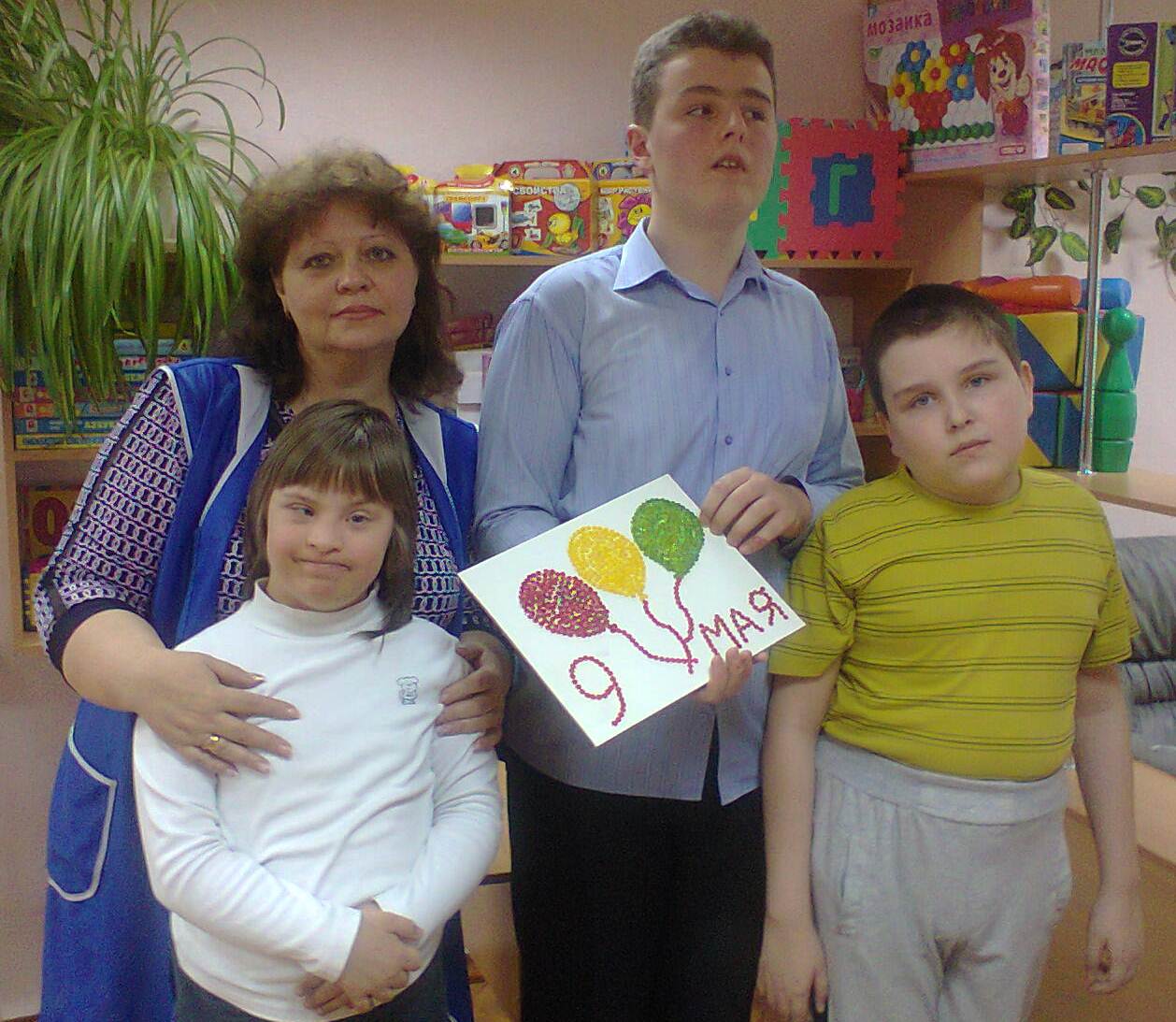 Дети должны жить в мире красоты, игры, сказки, музыки, рисунка, фантазии, творчества.                                                                                                                                                                  В.А. Сухомлинский                                                       Цель урока: Закрепление практических умений и навыков работы с нетрадиционным материалом (макаронными изделиями). Изготовление аппликации из макаронных изделий «Воздушные шары» ко Дню Победы.Триединая задача: Образовательный аспект: - закрепить умения перевода рисунка на ДВП;  закрепить умения изготовления аппликации; закрепить умения и навыка работы при раскраске макарон.б) Коррекционно-развивающий аспект: - развивать мелкую моторику в процессе обводки рисунка и наклеивания макарон; развивать слуховую и визуальную память, цветовые восприятия, внимание и наблюдательность; развивать речь учащегося, требовать проговаривать каждый шаг при решении поставленной задачи; развивать умение сравнивать полученные результаты, осуществлять проверку полученных результатов.в) Воспитательный аспект: - формировать интерес к выполняемой работе; воспитывать умение работать в коллективе; воспитывать в ученике трудолюбие, честность, аккуратность, дисциплинированность и желание учиться. Тип урока: Комплексное применение знаний, умений и навыков учащихся.     Направление – коррекционно-развивающее.     Количество детей – 6.Методическое оснащение урока:Раздаточный материал: заготовка ДВП по размерам; наждачная бумага; копировальная бумага; шаблоны; клей ПВА; макаронные изделия формы «звёздочка»; фломастеры различных цветов; кисточки клеевые, подкладные клеенки для раскрашивания макаронных изделий, стаканчики непроливайки, тряпочки для клея. Ноутбук; мультимедийный проектор; интерактивная доска; образец аппликации; эскиз рисунка «воздушные шары».Предварительная работа:вырезание шаблонов воздушных шаров из картона.Дополнительная работа:изготовление заготовки – основы для аппликации из листа ДВП; оформление рамки.  Словарь:    «воздушные шары» - игрушки, чаще всего сделанные из латекса, надуваются воздухом или другим газом;                «сувенир» -  подарок на память. Методы обучения: словесный;наглядный;действенно-практический;психогимнастика;элементы арт-терапии.      На уроке применяются следующие технологии: * Здоровьесберегающие, * игровые, * технология активного (деятельностного) обучения,Формы работы: индивидуальная;фронтальная.Ход урока:Список литературы:1.Байраковска-Пженесло Агнешка. Чудесные поделки из макарон.- Харьков, 2013г.2.Купцова Ольга. «Поделки из макарон» - Рипол-Классик, 2014 г.3.Программа для классов (групп)  «Особый ребёнок»  для детей с умеренной и тяжёлой умственной отсталостью, Пермь 2004г.4.Программа обучения глубоко умственно отсталых детей НИИ дефектологии АПН СССР, Москва, 1983г.5.Программы обучения детей с умеренной и тяжёлой умственной отсталостью. Екатеринбург,2004г.Как мы делали сувенир ветеранам: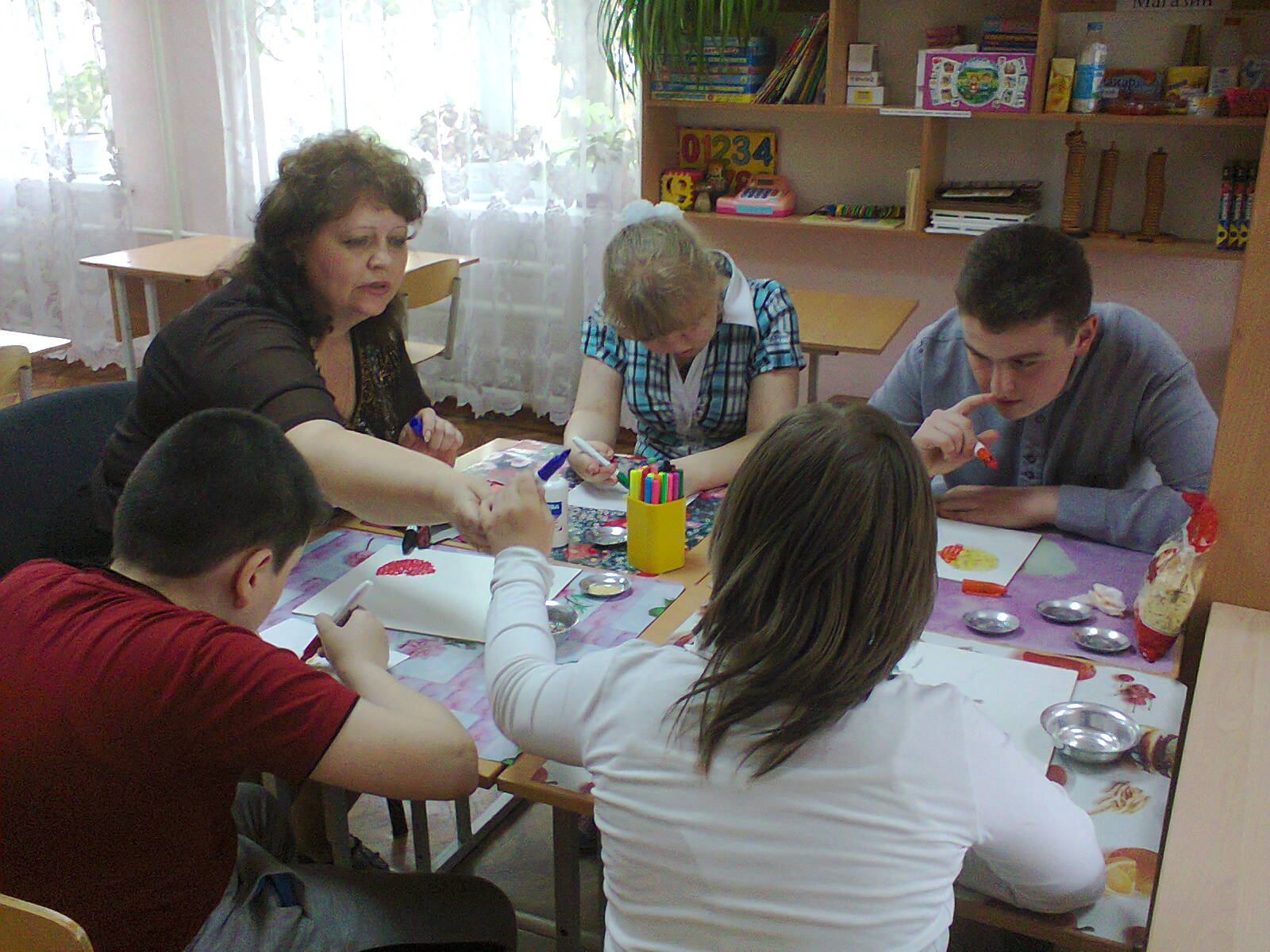 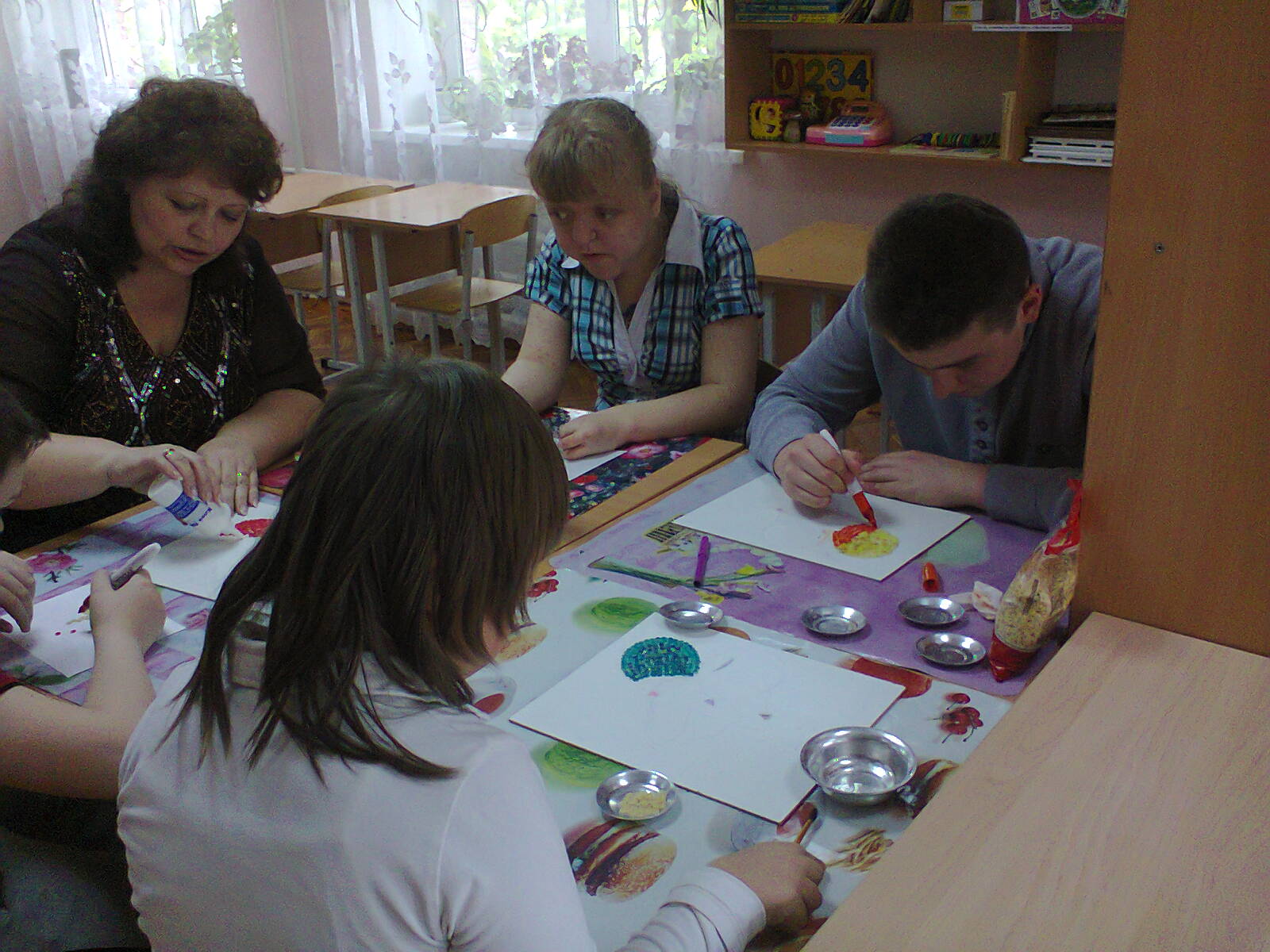 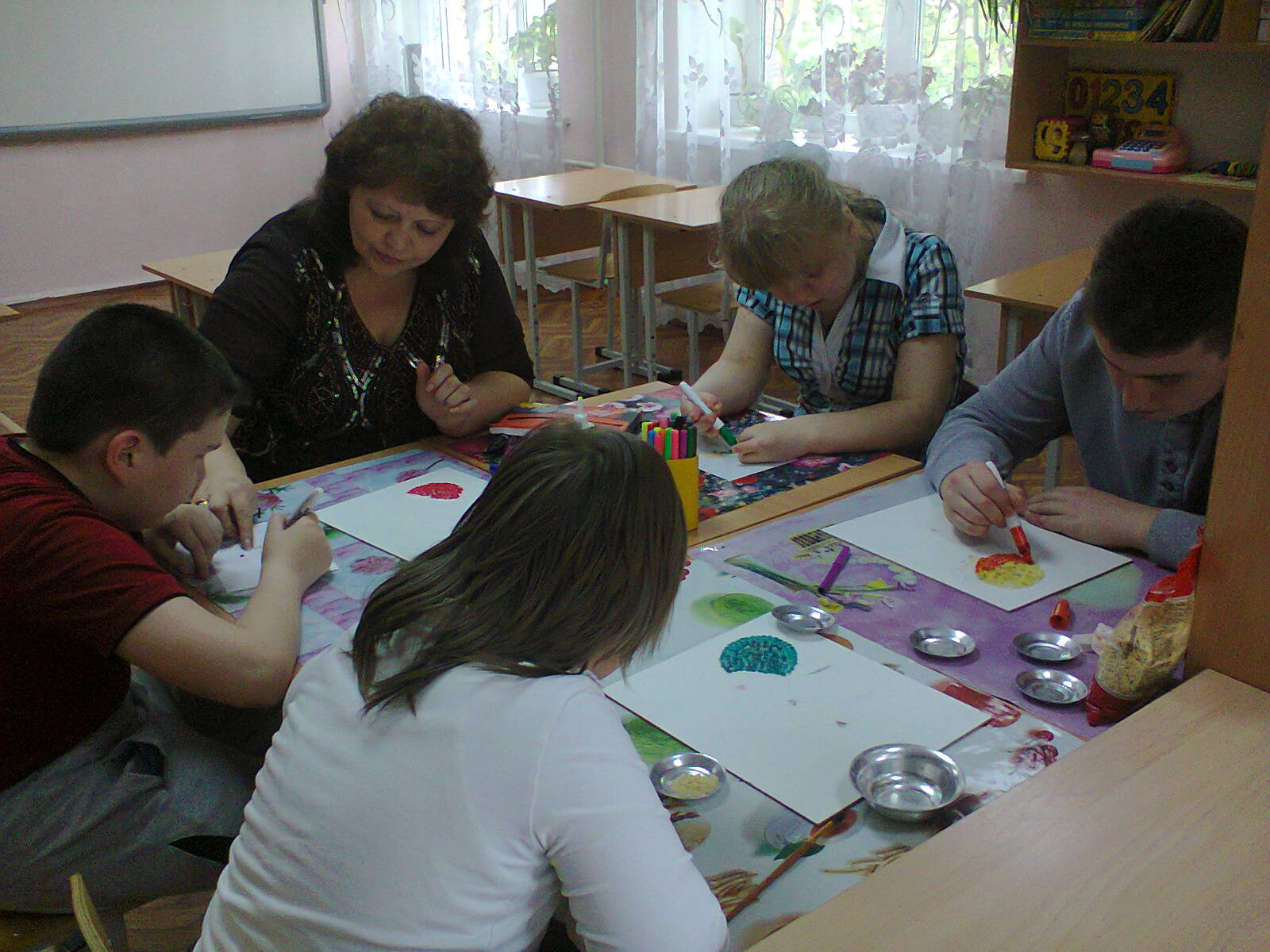 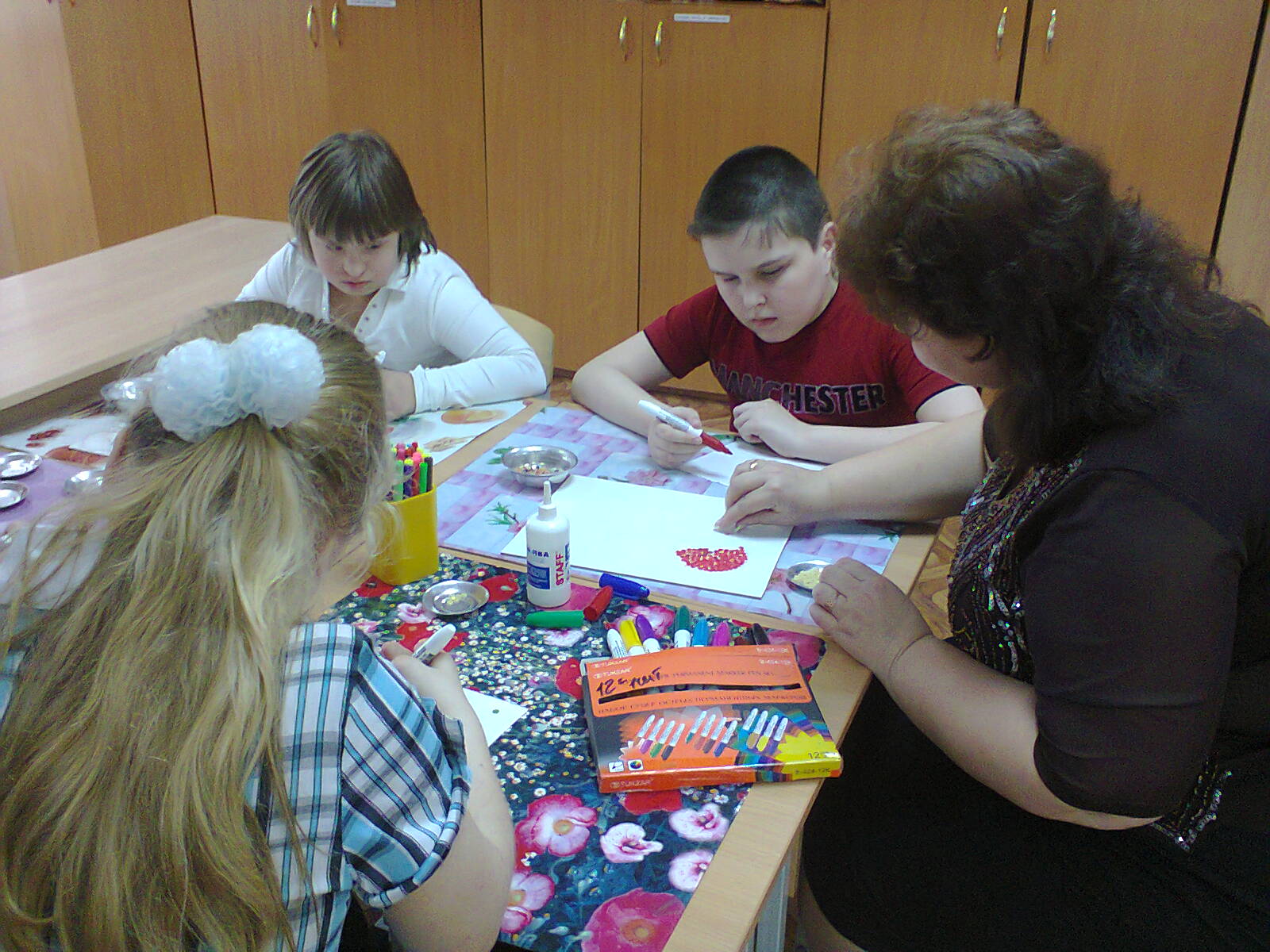 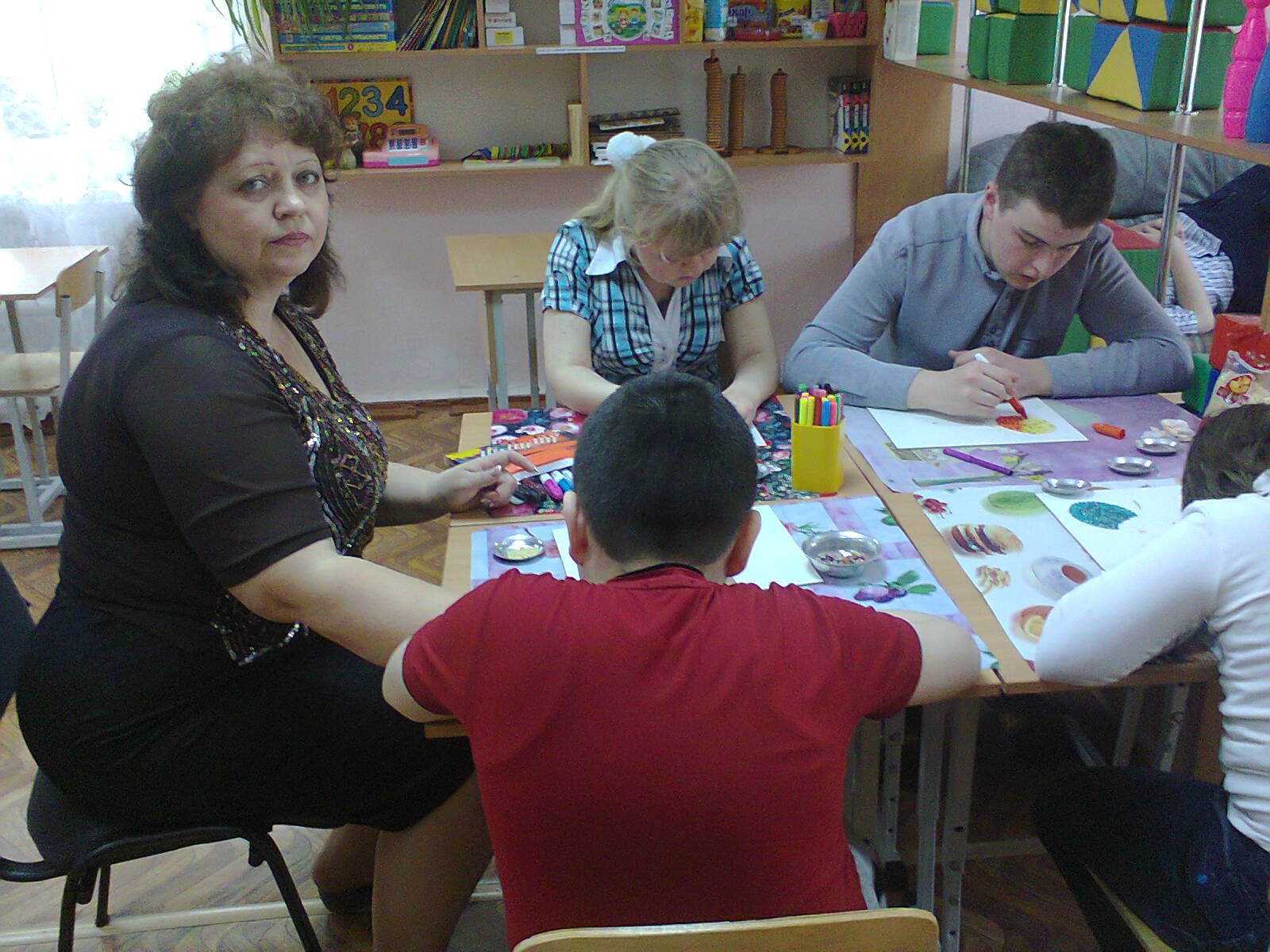 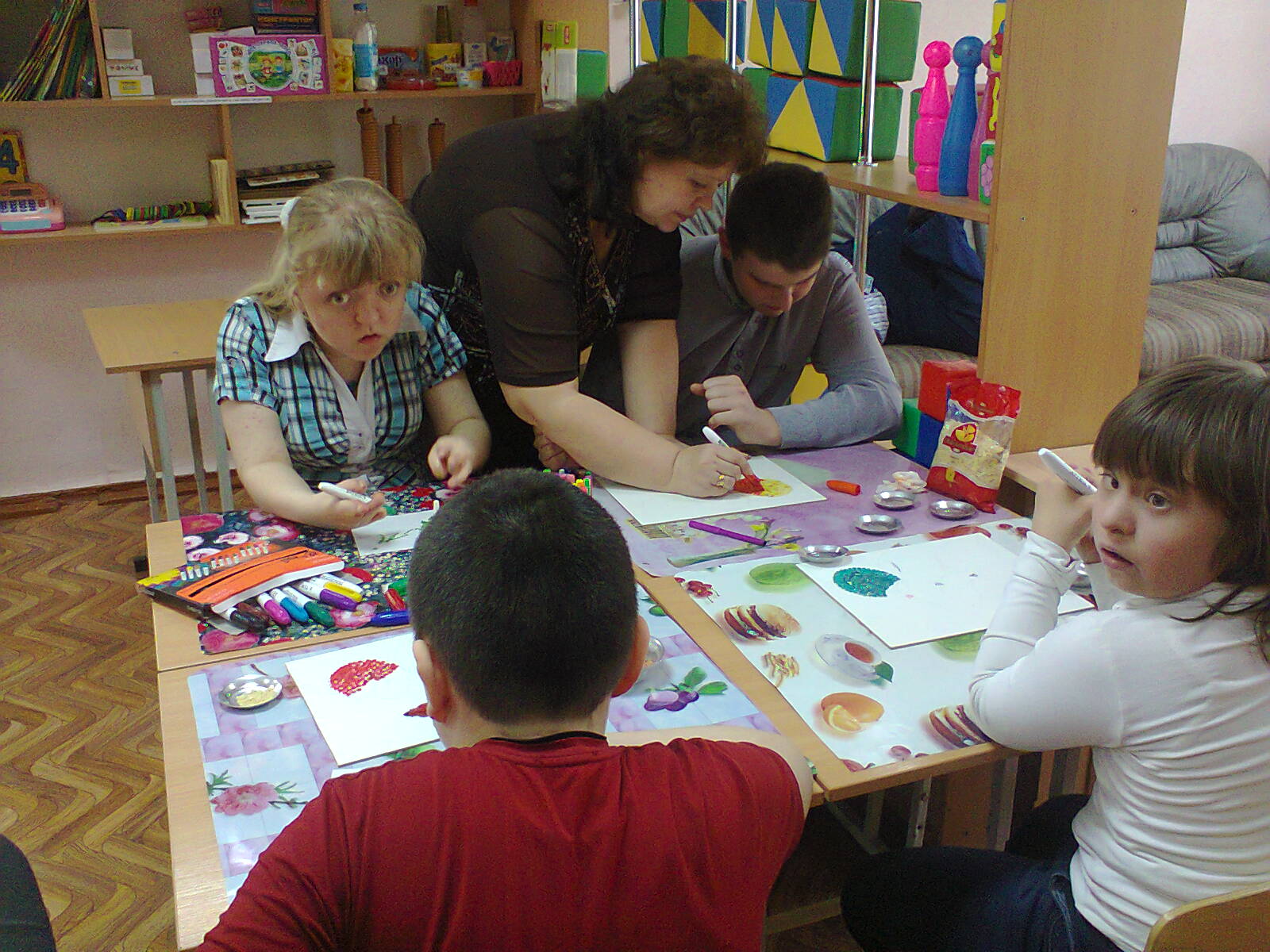 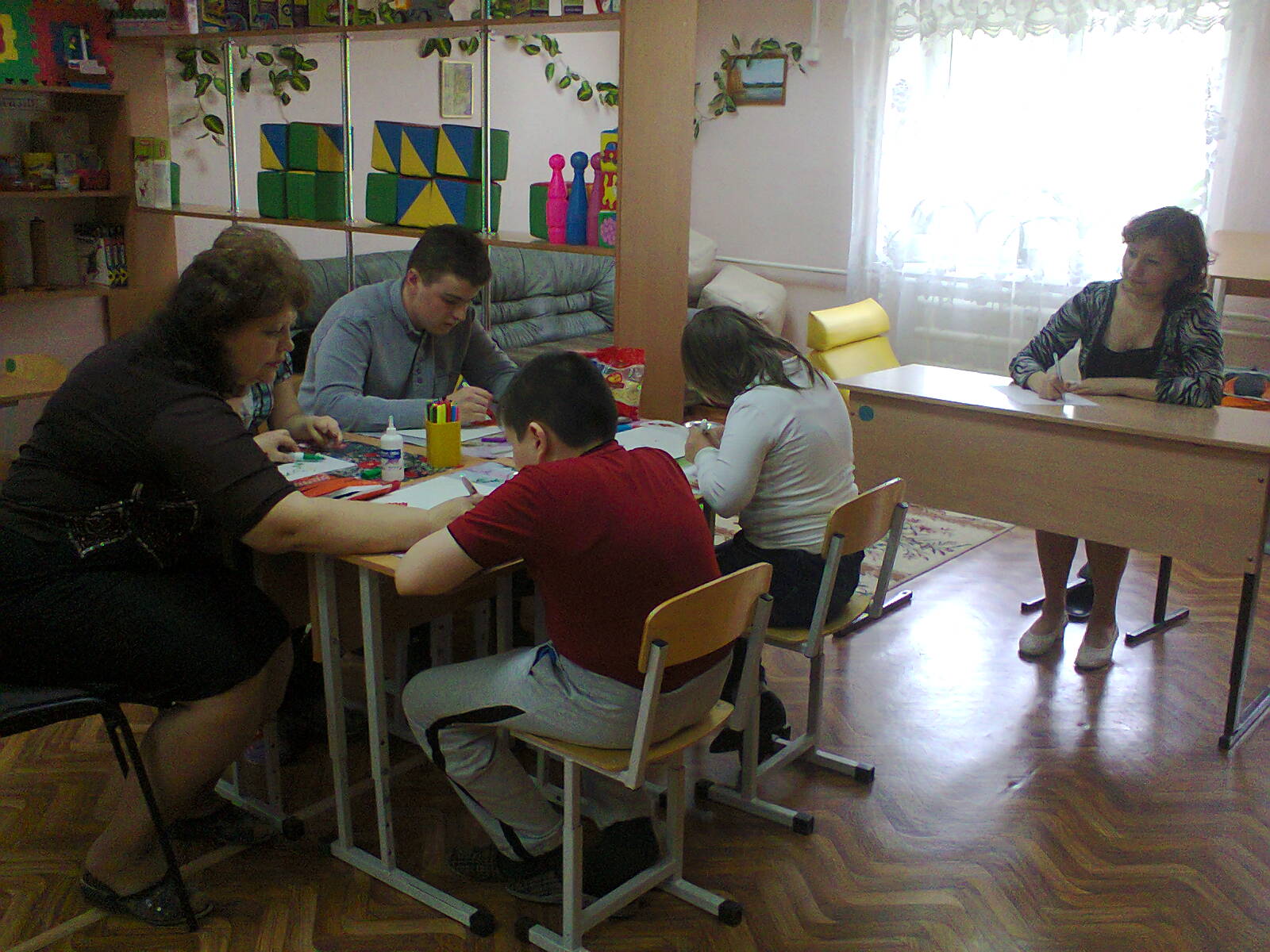 Наш подарок ветеранам: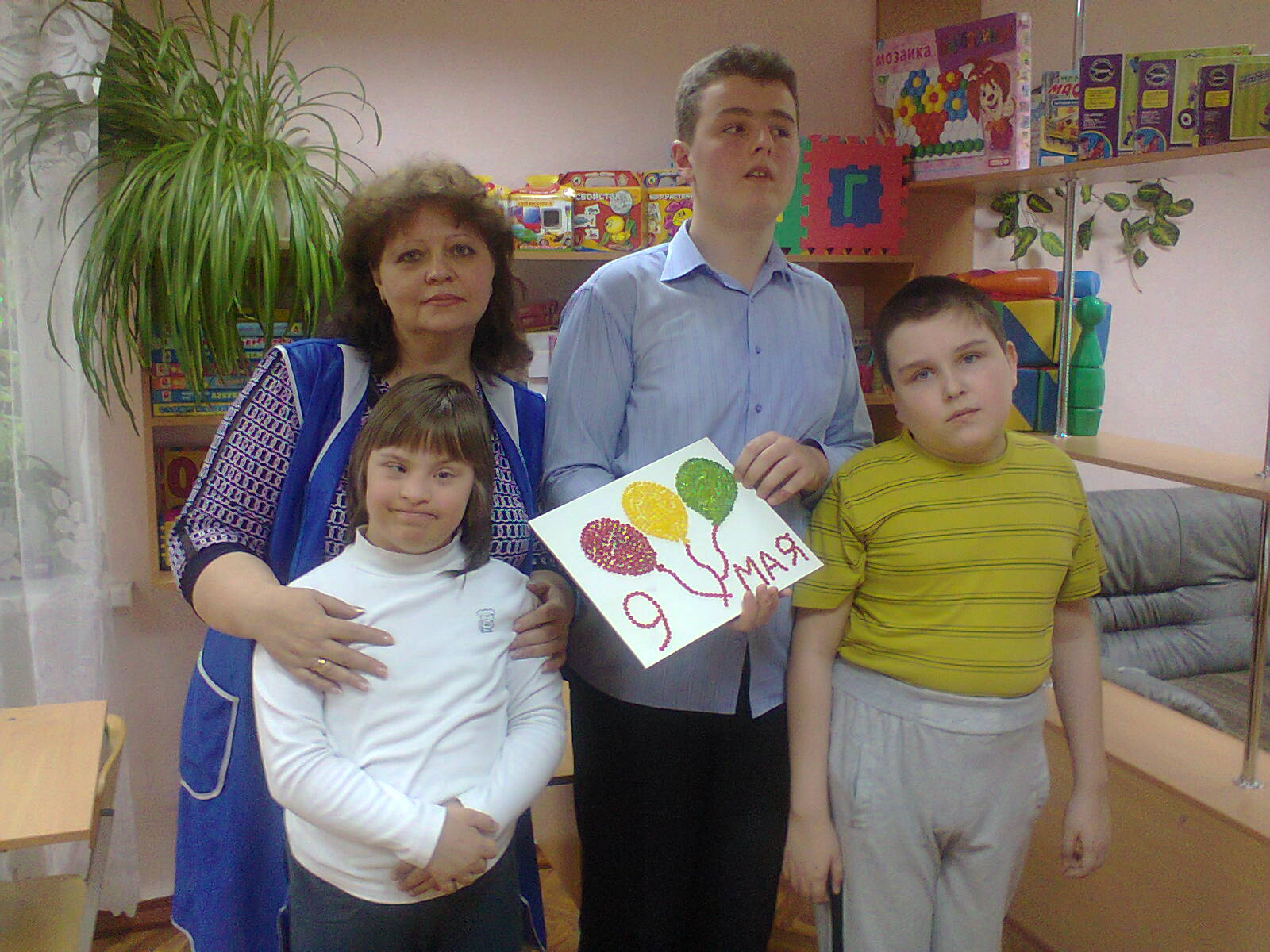 №п/пЭтапы работыСодержание этапа Содержание этапа №п/пЭтапы работыДеятельность педагогаДеятельность воспитанниковI.Организационный момент (2 минуты).Цель: создание эмоционально-положительного настроя в классе, снятие эмоционального напряжения, сплочение детского коллектива.    Приветствие:- Здравствуйте дети и гости нашего урока. Я очень рада вас видеть.Настал новый день. Я улыбнулась вам, и вы улыбнитесь друг другу.  И подумайте: как хорошо, что мы все вместе. Мы спокойны и добры, приветливы и ласковы. Мы все здоровы и счастливы. И давайте мысленно пожелаем друг другу что-то хорошее, доброе.Воспитанники приветствуют учителя и гостей.II.Психогимнастика (2-3минуты).Упражнение  «Воздушный шарик».Цель:  формирование у детей умения и навыков правильного физиологического дыхания, обогащение мозга кислородом, расслабление, снятие мышечных зажимов.- Ребята, посмотрите перед собой. Представьте, что у вас в животе находится воздушный шарик. Давайте «надуем шарик» - сделаем глубокий вдох через нос (рот закрыт) на счёт 1-4. Затем пауза на счёт 5-6. Затем на счёт 7-10 «сдуваем шарик» – шумный выдох через открытый рот. Затем опять пауза на счёт 11-12.Дети выполняют дыхательные упражнения.III. Подготовительная частьАктуализация знаний. (4-5 минут)Цели: актуализировать учебное содержание, необходимое для изучения нового материала;создать предпосылки для эмоционально комфортной обстановки на уроке;провести цветную  диагностику «Воздушных шаров».Инструктаж по технике безопасности при работе наждачной бумагой, клеем ПВА.- Напомните мне, пожалуйста, ребята, чем мы занимались на последнем уроке?- Правильно, мы делали поделки из макаронных изделий.- Дети. Приближается Великий праздник 9 мая – День Победы! Все люди нашей страны выходят на парад и выпускают в мирное небо множество разноцветных воздушных шаров.- Что такое воздушные шары? (словарная работа) Каких цветов воздушные шары вам нравятся?- Сегодня, ребята, у нас необыкновенный урок!  Мы, не только, продолжим учиться изготавливать необычные поделки, но и выполним с вами  сувенир ветеранам ко Дню Победы, аппликацию из макаронных изделий  «Воздушные шары».- Перед началом работы давайте вспомним правила безопасной работы с клеем:Правила безопасной работы с клеем:1.     При работе с клеем пользуйся кисточкой, если это требуется.2.     Бери то количество клея, которое требуется для выполнения работы на данном этапе.3.     Излишки клея убирай мягкой тряпочкой или салфеткой, осторожно прижимая её.4.     Кисточку и руки после работы хорошо вымой с мылом.5. Не допускай попадания клея в глаза.7. Передавай клей только в закрытом виде.8. После окончания работы закрой клей и убери в безопасное место.Учащиеся слушают учителя.Отвечают на вопросы.Дети внимательно слушают учителя, повторяют правила ТБ.IV.Основная часть:    1.Постановка учебной задачи (1-2 минуты.)Цель: Поставить задачи необходимые для изучения нового материала.    2.  «Открытие нового знания» (3 минуты).Цель: построение проекта выхода из затруднения.    3.    Первичное закрепление (2-3 минуты). Цель: Познакомить с этапами изготовления аппликации «Воздушные шары».Динамическая пауза (2-3 минуты). Игра «Воздушный шар».Цель:  смена вида деятельности; стимуляция сенсорной деятельности детей; снятие психоэмоционального напряжения,  создание радостной эмоционально положительной атмосферы в группе.Практическая работа под контролем учителя (15-20 минут).Цель: закрепление  умений и навыков работы с макаронными изделиями; закрепление умения и навыков изготовления аппликации.- Послушайте загадку. О чём она?Круглый, гладкий, как арбуз… 
Цвет — любой, на разный вкус. 
Коль отпустишь с поводка, 
Улетит за облака.                        (Воздушный шар)- Правильно, сегодня мы будем изготавливать аппликацию из макаронных изделий «Воздушные шары».- Итак, тема нашего урока: сувенир ветеранам ко Дню Победы  «Воздушные шары».- Что такое сувенир? (словарная работа)- Покажите мне жестом, как вы будете рисовать шарики. - А как же вы будете рисовать веревочку?- А какого цвета бывают шары?- Ребята, помогите мне найти такую же краску как вот этот шарик?Ход совместной деятельности:Зачистить поверхность заготовки.Перевести рисунок на заготовку из ДВП: обвести шаблоны воздушных шаров (создать эскиз).Раскрасить макаронные изделия (тремя цветами: красный, жёлтый, зелёный).Приклеить макаронные изделия (звёздочки).- Перед началом работы, дети, давайте немного поиграем! - Дети,  вставайте из-за стола и становитесь плечом к плечу, взявшись за руки, образуя тесный круг.Учитель произносит слова рифмовки:Раздувайся, наш шар!
Раздувайся большой!
Оставайся такой,
Да не лопайся!..- Ребята, посмотрите, какой надутый шар у нас получился! Наш «воздушный шар» может «полетать»: кружась на месте в виде хоровода или передвигаясь круговыми движениями по классу.- Полетели!..Через некоторое время воспитатель говорит: «Шарик лопнул!..» По этому сигналу дети отпускают руки друг друга, дружно хлопают в ладоши, произносят слово: «Хлоп!..» и приседают на корточки.Выполнение работы:- Для начала, ребята, зачистим поверхность нашей заготовки из ДВП наждачной бумагой. Работать наждачной бумагой надо аккуратно. Крошки сметать щёточкой в специальную коробку для мусора, а не на пол.- Вот какая гладкая поверхность у нас получилась! Попробуйте провести рукой по поверхности.- Теперь мы создадим эскиз при помощи шаблонов воздушных шаров: обводим  шаблоны карандашом.- А как нам сделать верёвочку? Правильно!- Сейчас мы будем делать верёвочку  из вот таких макарон. (Воспитатель показывает).- Намазываем заготовку из ДВП клеем и наклеиваем макароны звёздочка. (Показ воспитателя)- Вот какие у нас получились красивые воздушные шары, теперь наши шары надо раскрасить. Какой мы возьмем для этого цвет? (Правильно, зеленый, жёлтый и красный).- Возьмём фломастеры этих цветов и раскрасим воздушные шары.Дети отвечают.Дети выполняют жестом задание.Дети пальцем в воздухе рисуют.Учащиеся внимательно слушают учителя.Учащиеся встают из-за стола и становятся в круг.Под эти слова учителя дети постепенно отходят назад, держась за руки, и образуют большой круг на расстоянии вытянутых рук.Дети имитируют полёт воздушного шара, кружась по классу.Творческая работа детей с помощью и под контролем учителя.Самостоятель-ная работа детей.V.Заключительная часть. Рефлексия. (2минуты).Цель: закрепление эмоционально положительного настроя в группе, повышение уверенности в себе.- Скажите ребята,Понравился ли вам урок?С каким материалом мы сегодня работали?Что нового вы узнали?Что вызвало затруднение?Вам понравилось то, что вы сегодня сделали?Какое у вас сейчас настроение? - На этом наш урок окончен. Молодцы, ребята! У нас  получилась очень красочный, замечательный сувенир ветеранам! Каждый из вас вложил в него частичку своей детской души и теплоту своего сердца.Дети делятся с учителем и гостями своими впечатлениям о работе на уроке.